Referencias:  Hinkle & Cheever. (2018). Bruner & Suddarth’s Textbook of Medical-Surgical Nursing. 14th Edition; Lewis, Dirksen, Heitkemper, & Bucher. (2014). Medical-Surgical Nursing: Assessment and Management of Clinical Problems, 9th Edition; WebMD, 2014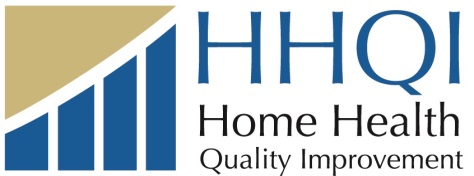 ZONA VERDECESE DE ALERTA (META)Su nivel de confort es _____ 
(0 - 10 escala donde 0 = sin dolor y 10 = el peor dolor de mi vida) Puede hacer actividades básicas y descansar cómodamenteNo tiene ningún dolor nuevoSi está tomando medicamentos para el dolor opiáceos, tiene evacuaciones al menos cada 2 - 3 días¡Va muy bien!Está manejando su dolor a un nivel aceptable para ustedAcciones:Continúe con sus medicamentos según ordenadoContinúe _____________ (hielo, calor, terapia, etc.) junto con sus medicamentosAcuda a todas sus visitas médicasContinúe ejercicio físico según lo prescritoZONA AMARILLAPRECAUCIÓN (ADVERTENCIA)Si presenta con cualquier de los siguientes:Dolor que no está a su nivel de confort con sus tratamientos habitualesNo puede realizar actividades básicas o descansar cómodamenteNuevo dolor que nunca ha tenido antesSi está tomando medicamentos opiáceos, no ha tenido evacuación en 2 a 3 días.Está durmiendo más de lo normalSe siente mal del estómagoNo puede tomar su medicamento¡Actúe hoy!Puede necesitar un cambio en su plan de control del dolorAcciones:Hable con su enfermera de salud en el hogar(número telefónico de la agencia)O hable con su médico(número telefónico del médico)ZONA ROJAURGENCIASus tratamientos habituales no le dan alivioTiene dolor nuevo, severoSi está tomando medicamentos opiáceos para el dolor, no ha tenido evacuación por más de 3 díasTiene mucho sueñoEstá vomitandoEstá confundido¡Actúe AHORA!Usted o su familia necesitan llamar a su enfermera o médico de inmediatoAcciones:Hable con su enfermera de salud en el hogar(número telefónico de la agencia)O hable con su médico de inmediato (número telefónico del médico)